TENDER NOTICEPTCL Academy/A&C/2018/00011Installation of Cassette type 2.5 Ton AC at Conference Hall PTCL Academy H-9/4 IslamabadSealed bids are invited for above cited subject according to the PTCL’s Specifications.The bid documents are available in the office of the undersigned and can be obtained from Manager Admin, Room No 106, 1st Floor PTCL Academy, Islamabad on payment of Rs.200/- (non-refundable) through pay order / bank draft in favor of SM (Finance) Central Payment PTCL HQs Islamabad, till 9th April-2018 before COB.Bids with bid security of 2 % of the total quoted price shall be submitted with tender documents. Tender should be dropped in bid Box at Room No 106, 1st floor, PTCL Academy H-9/4, Islamabad as per instructions to the bidders contained in the Bid Documents by 1200 hours on 10th April-2018.Bids received after the above deadline shall not be accepted.PTCL reserves the right to reject any or all bids and to annul the bidding process at any time, without thereby incurring any liability to the affected bidder (s) or any obligations to inform the affected bidder (s) of the grounds for PTCL’s action.Bidder must mention their Vendor Registration code on quotation. In case vendor is not registered then registration must be done before the issuance of Letter of Intent (LOI). Vendor Registration form can be downloaded from PTCL website www.ptcl.com.pk/media.All correspondence on the subject may be addressed to the undersigned.Manager (Admin)Room # 106, 1st Floor PTCL Academy H-9/4Phone: 051-4865755.E-mail: Muhammad.khursheed@ptcl.net.pk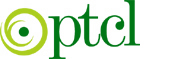 PAKISTAN TELECOMMUNICATION COMPANY LTD.Office of General Manager, PTCL Academy, Islamabad